ГОРОДСКАЯ  ДУМА  ГОРОДА  ДИМИТРОВГРАДАУльяновской областиР Е Ш Е Н И Ег.Димитровград    апреля  2024  года    	                                                                   № 12/  . Об утверждении Порядка освобождения от должности лиц, замещающих муниципальные должности в органах местного самоуправления города Димитровграда Ульяновской области, в связи с утратой доверияРуководствуясь Федеральным законом от 06.10.2003 №131-ФЗ «Об общих принципах организации местного самоуправления в Российской Федерации», Федеральным законом от 25.12.2008 №273-ФЗ «О противодействии коррупции», Уставом муниципального образования «Город Димитровград» Ульяновской области, Городская Дума города Димитровграда Ульяновской области четвертого созыва решила:1. Утвердить прилагаемый Порядок освобождения от должности лиц, замещающих муниципальные должности в органах местного самоуправления города Димитровграда Ульяновской области, в связи с утратой доверия.2. Настоящее решение подлежит официальному опубликованию и размещению на официальном сайте Городской Думы города Димитровграда Ульяновской области в информационно-телекоммуникационной сети «Интернет».3. Настоящее решение вступает в силу на следующий день после дня его официального опубликования.ПРИЛОЖЕНИЕ
к решению Городской Думы городаДимитровграда Ульяновской области 
четвертого созыва от № 12/  ПОРЯДОКосвобождения от должности лиц, замещающих муниципальные должности в органах местного самоуправления города ДимитровградаУльяновской области, в связи с утратой доверия1. Настоящий Порядок разработан в целях установления единой процедуры освобождения от должности (прекращения полномочий) лиц, замещающих муниципальные должности в органах местного самоуправления города Димитровграда Ульяновской области, в связи с утратой доверия в случаях, установленных статьей 13.1 Федерального закона от 25.12.2008 № 273-ФЗ «О противодействии коррупции» (далее по тексту – Порядок).2. Настоящий Порядок применяется к лицам, замещающим муниципальные должности в органах местного самоуправления города Димитровграда Ульяновской области, к которым относятся (далее по тексту – лица, замещающие муниципальные должности):1) Глава города Димитровграда Ульяновской области;2) Председатель Городской Думы города Димитровграда Ульяновской области или его заместитель;3) председатель комитета Городской Думы города Димитровграда Ульяновской области или его заместитель; 4) депутат Городской Думы города Димитровграда Ульяновской области;5) председатель Контрольно-счетной палаты города Димитровграда Ульяновской области или его заместитель.3. Основанием для рассмотрения на заседании Городской Думы города Димитровграда Ульяновской области (далее по тексту – Городская Дума) вопроса об освобождении от должности (прекращения полномочий) лица, замещающего муниципальную должность, в связи с утратой доверия является поступившее в Городскую Думу:1) решение Комиссии по соблюдению лицами, замещающими муниципальные должности, ограничений и запретов, требований о предотвращении или об урегулировании конфликта интересов и исполнения обязанностей, установленных в целях противодействии коррупции (далее по тексту – решение Комиссии), об установлении факта совершения коррупционного правонарушения и наличии оснований для применения меры ответственности к лицу, замещающему муниципальную должность, в виде освобождения от должности (прекращения полномочий) в связи с утратой доверия, принятое по результатам рассмотрения письменной информации о совершении лицом, замещающим муниципальную должность, коррупционного правонарушения, предусмотренного пунктами 1, 3 - 5 части 1, частью 2 статьи 13.1 Федерального закона от 25.12.2008 № 273-ФЗ «О противодействии коррупции»;2) обращение Губернатора Ульяновской области о досрочном прекращении полномочий лица, замещающего муниципальную должность, внесенного по результатам проверки, проводимой в порядке, предусмотренном Законом Ульяновской области от 31.08.2017 № 85-ЗО «О правовом регулировании некоторых вопросов, связанных с исполнением отдельными категориями лиц обязанности представлять сведения о доходах, расходах, об имуществе и обязательствах имущественного характера» (далее по тексту – обращение Губернатора Ульяновской области).4. Комиссия осуществляет свою деятельность в соответствии с Положением о Комиссии по соблюдению лицами, замещающими муниципальные должности, ограничений и запретов, требований о предотвращении или об урегулировании конфликта интересов и исполнения обязанностей, установленных в целях противодействии коррупции, утвержденным решением Городской Думы.5. При рассмотрении Городской Думой вопроса об освобождении от должности (прекращении полномочий) лица, замещающего муниципальную должность, в связи с утратой доверия и принятии решения должны быть обеспечены:1) заблаговременное получение данным лицом уведомления о дате и месте проведения соответствующего заседания Городской Думы, решения Комиссии или обращения Губернатора Ульяновской области;2) предоставление данному лицу возможности дать депутатам Городской Думы объяснения по поводу обстоятельств, выдвигаемых в качестве основания для освобождения его от должности в связи с утратой доверия.6. При принятии Городской Думой решения учитываются характер и тяжесть совершенного лицом, замещающим муниципальную должность, коррупционного правонарушения, обстоятельства, при которых оно совершено, соблюдение им других ограничений и запретов, требований о предотвращении или об урегулировании конфликта интересов и исполнение обязанностей, установленных в целях противодействия коррупции, а также результаты предшествующего совершению коррупционного правонарушения осуществления полномочий.7. Решения об освобождении от должности (прекращении полномочий) лица, замещающего муниципальную должность, в связи с утратой доверия, принимаются Городской Думой открытым голосованием большинством голосов от установленной Уставом муниципального образования «Город Димитровград» Ульяновской области численности депутатов Городской Думы. Депутат Городской Думы, в отношении которого рассматривается вопрос о прекращении полномочий в связи с утратой доверия, участие в голосовании не принимает. Решение о прекращении полномочий Главы города Димитровграда Ульяновской области в связи с утратой доверия принимается Городской Думой с учетом особенностей, установленных статьей 74.1 Федерального закона от 06.10.2003 № 131-ФЗ «Об общих принципах организации местного самоуправления в Российской Федерации».Решение о прекращении полномочий депутата Городской Думы города Димитровграда Ульяновской области, в том числе замещающего должность в Городской Думе, в связи с утратой доверия принимается Городской Думой             с учетом особенностей, установленных статьей 40 Федерального закона от 06.10.2003 № 131-ФЗ «Об общих принципах организации местного самоуправления в Российской Федерации». Решение об освобождении от должности лица, замещающего муниципальную должность в Контрольно-счетной палате города Димитровграда Ульяновской области, в связи с утратой доверия принимается Городской Думой с учетом особенностей, установленных статьей 8 Федерального закона от 07.02.2011 № 6-ФЗ «Об общих принципах организации и деятельности контрольно-счетных органов субъектов Российской Федерации, федеральных территорий и муниципальных образований».8. Решение об освобождении от должности (прекращении полномочий) в связи с утратой доверия лица, замещающего муниципальную должность, подписывается Председателем Городской Думы.Решение о прекращении полномочий в связи с утратой доверия Председателя Городской Думы подписывается депутатом, председательствующим на заседании Городской Думы.9. Копия решения Городской Думы об освобождении от должности (прекращения полномочий) в связи с утратой доверия вручается лицу, замещавшему муниципальную должность, в соответствии с Регламентом Городской Думы.10. В случае невозможности вручения копии решения Городской Думы об освобождении от должности (прекращения полномочий) лицу, замещавшему муниципальную должность, или если указанное лицо отказывается от его получения под роспись, руководителем аппарата Городской Думы совместно с работником аппарата Городской Думы, на которого возложены функции по предупреждению коррупции, составляется соответствующий акт, после чего копия решения об освобождении от должности (прекращения полномочий) в связи с утратой доверия направляется по почте заказным письмом с уведомлением о вручении по адресу регистрации по месту жительства лица, замещавшего муниципальную должность, в течение трех рабочих дней со дня составления акта.11. Решение Городской Думы об освобождении от должности (прекращении полномочий) лица, замещающего муниципальную должность, в связи с утратой доверия подлежит официальному опубликованию (обнародованию).12. Сведения об освобождении от должности (прекращении полномочий) лица, замещавшего муниципальную должность, в связи с утратой доверия за совершение коррупционного правонарушения, за исключением сведений, составляющих государственную тайну, включаются в реестр лиц, уволенных в связи с утратой доверия, а также исключаются из указанного реестра руководителем кадровой службы, а в случае отсутствия такового, специалистом по кадровой работе органа местного самоуправления, в котором лицо замещало соответствующую должность.13. Сведения об освобождении от  должности (прекращении полномочий) лица, замещавшего муниципальную должность, в связи с утратой доверия за совершение коррупционного правонарушения, за исключением сведений, составляющих государственную тайну, а также информация об исключении сведений об освобождении от должности (прекращении полномочий) лица, замещавшего муниципальную должность, в связи с утратой доверия за совершение коррупционного правонарушения, из реестра по основаниям, указанным в Положении о реестре лиц, уволенных в связи с утратой доверия, утвержденном Правительством Российской Федерации, направляются в образованное в Правительстве Ульяновской области подразделение, реализующее функции по профилактике коррупционных и иных правонарушений в Ульяновской области.Председатель Городской Думыгорода ДимитровградаУльяновской области   Глава города Димитровграда   Ульяновской области                                             К.Б.Душкова                                     С.А.Сандрюков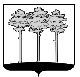 